レジリエンスエンジニアリング（現場力）講演会資料　（抜粋）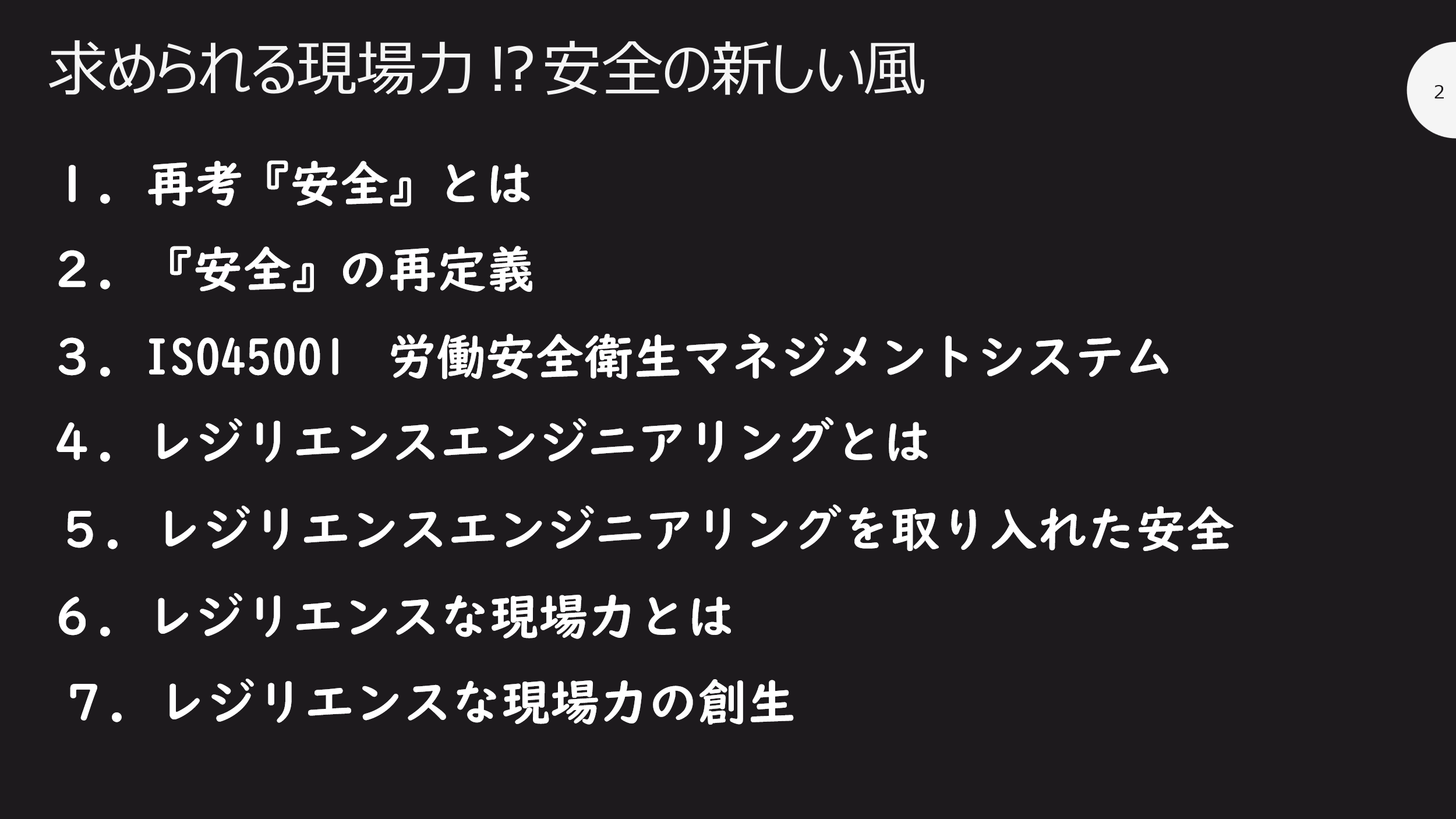 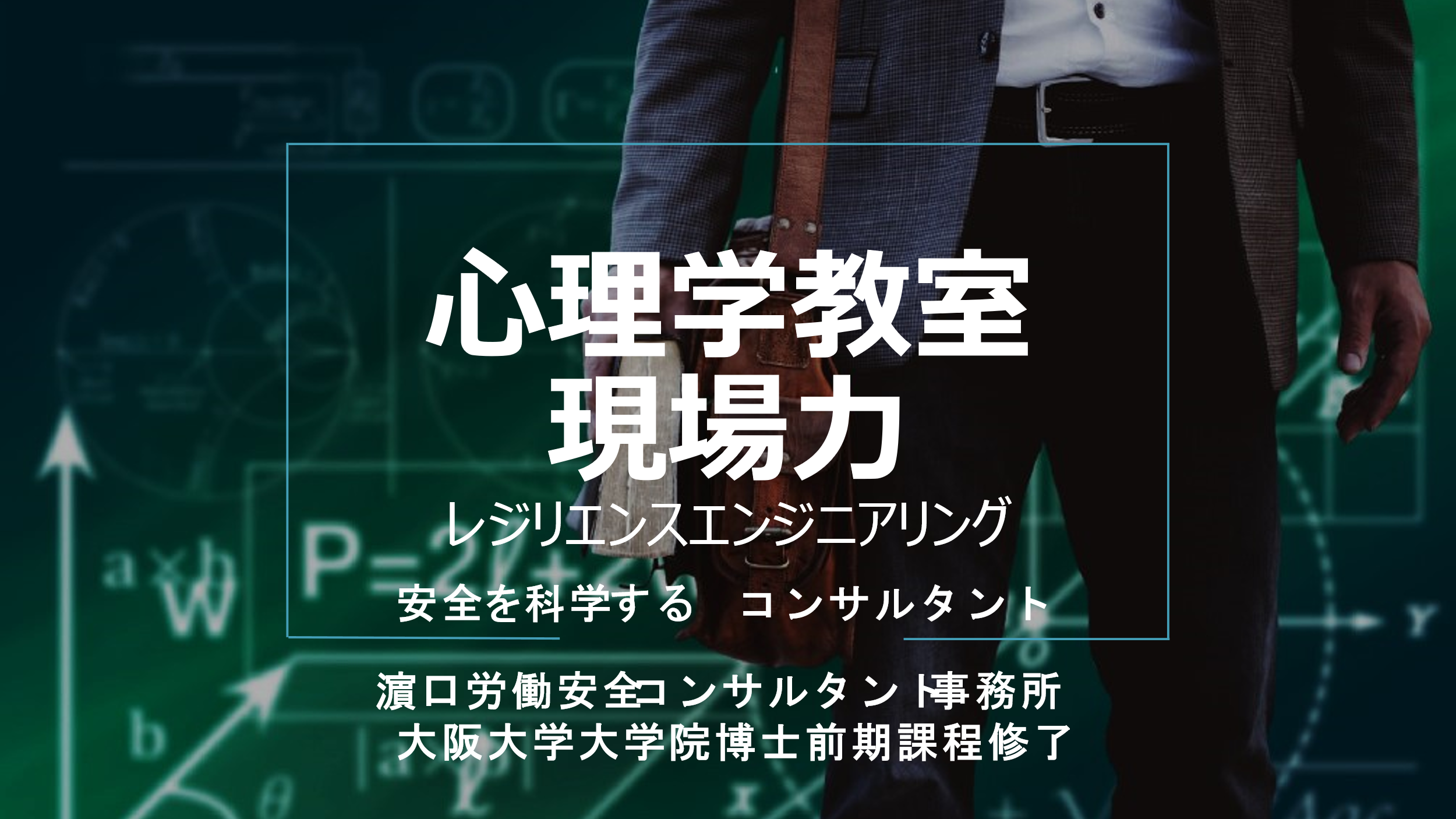 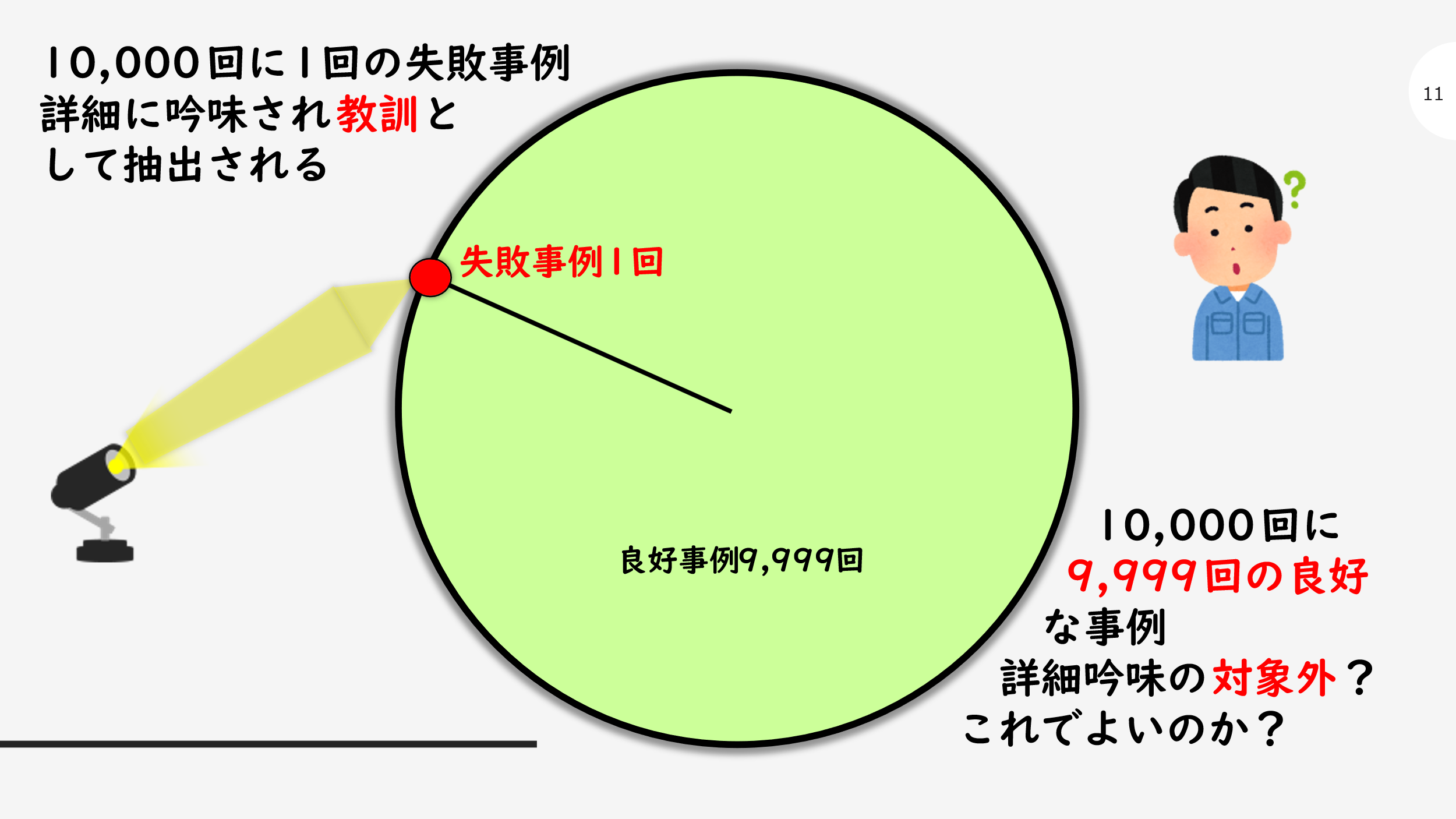 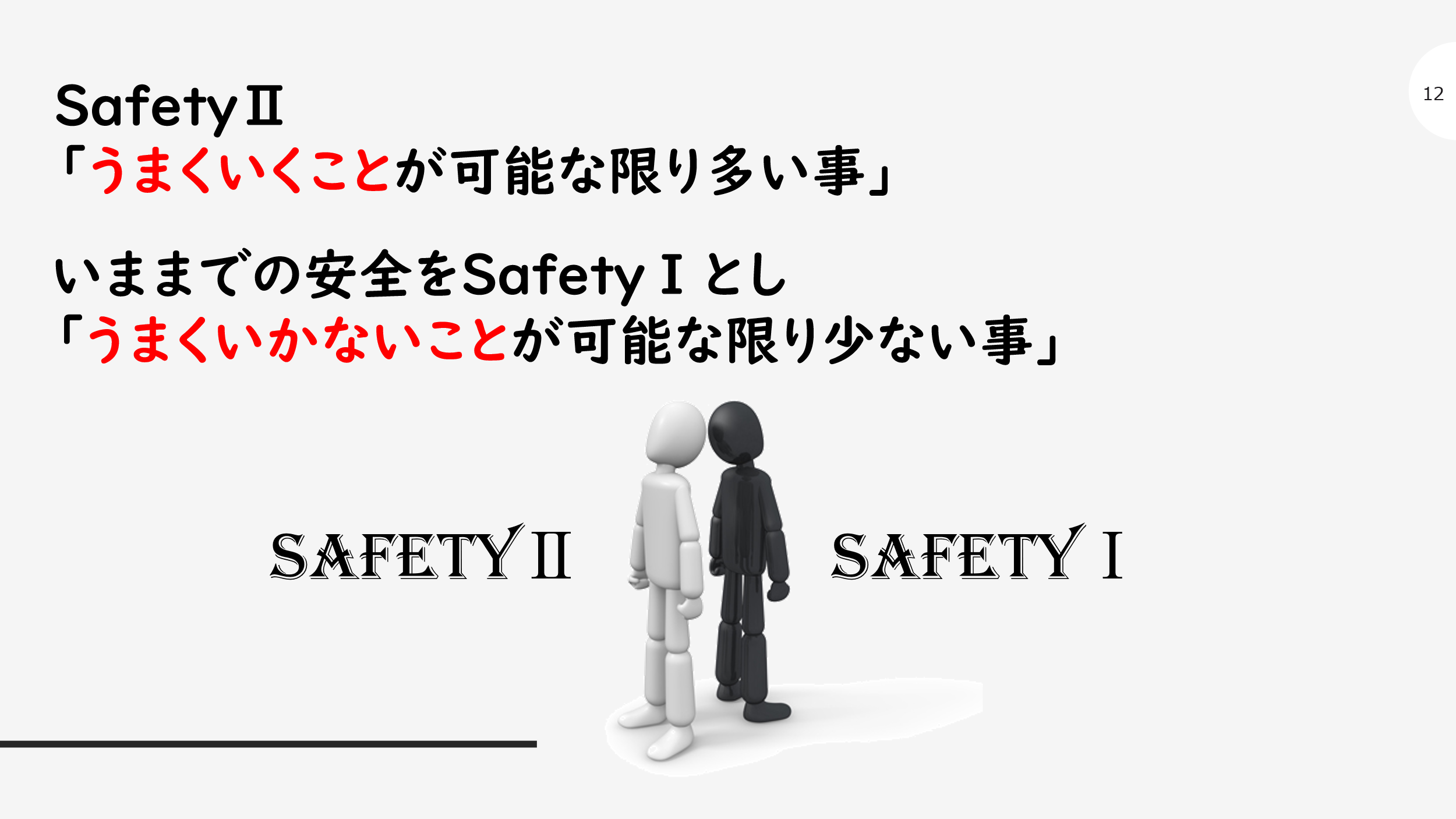 